LESSON 6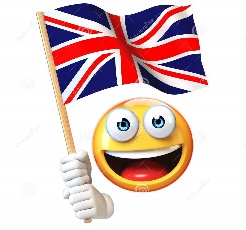 HELLO KIDS! 		 IT’S TIME FOR ENGLISH!Pag. 52 exercise 2: Watch the story. (track 2.25 oppure video allegato)Listen and repeat the story (ascolta e ripeti la storia – track 2.25. Puoi anche guardare la storia e ripetere usando la  registrazione che ti ho inviato. Dopo ogni battuta c’è una pausa per darti il tempo di ripetere)Pag. 53 exercise 1: Look at the story again and count. Draw and colour. Then say. (Riguarda la storia e conta quante macchinine ha Rowan. Disegnale e colora. Infine dici quante sono. Per esempio  “six red cars”  e così via per le altre macchinine).Pag. 106 exercise 1: Number in order. Listen and check. (Numera le vignette nell’ordine corretto. Riascolta la storia per verificare se hai fatto giusto. Tell the story to a friend. Infine racconta la storia ad un amico o un familiare seguendo le immagini. (Puoi raccontarla anche a me, se vuoi: registra ed inviami un video o un audio.) See you soon!	 Bye bye!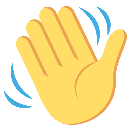 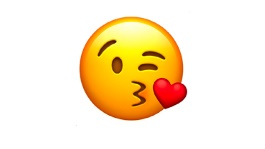 